Publicado en 12530 el 27/03/2023 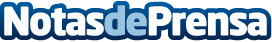 Suministros Tomás Beltrán pone a disposición del público más de 350 modelos de calzado de seguridadEl catálogo online de la empresa castellonense ya cuenta con más de 27.000 productos en stockDatos de contacto:Suministros Tomás Beltrán964 510 888Nota de prensa publicada en: https://www.notasdeprensa.es/suministros-tomas-beltran-pone-a-disposicion Categorias: Valencia Recursos humanos Servicios Técnicos Hogar Otros Servicios http://www.notasdeprensa.es